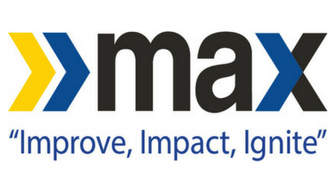 						For more information, contact:Becci HartIntermark Public Relations205.936.0707OrLauren BlandIntermark Public Relations407.256.0008BIRMINGHAM-JEFFERSON COUNTY TRANSIT AUTHORITY TOMAKE DONATION TO LAWSON STATE COMMUNITY COLLEGEWhat:			The Birmingham-Jefferson Country Transit Authority will be making a 				significant donation to Lawson State Community College.  It is one which 				will be used in a very practical and hands-on way to further the education 			of some of their students.Who:			Christopher Ruffin, Interim Executive DirectorWhere:		Birmingham Intermodal Facility			1701 Morris Avenue			Birmingham, AL 35203
			Parking available in the lot located next to the facilityWhen:			Friday, November 9, 2018			9:00 a.m.